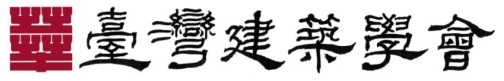 第二十七屆建築研究成果發表會【2015研究成果及設計作品徵稿公告】壹、研究成果徵文公告ㄧ、投稿須知徵稿採「摘要」及「全文」同時線上繳交，審查通過後，始得發表。研究成果之第一作者必須是臺灣建築學會會員，且於投稿前完成會費繳交手續。非會員可至本會網站http://member.architw.org.tw申請入會。報名請至本會建築研究成果發表會網站http://abstract.architw.org.tw/abstract登錄填寫報名表，報名費每篇貳仟元，以郵政劃撥方式繳交（帳號：00157611  戶名：臺灣建築學會），劃撥時請註明「研究成果題目」與「第一作者姓名」。投稿截止日期：104年04月11日（星期六）。會員以第一作者投稿，每人以兩篇為上限（贊助會員不在此限）。研究成果全文，請依本會提供之格式完稿（格式請至臺灣建築學會或聯合大學建築系網站下載），頁數含圖表以十二頁為限（限偶數頁），並請以Microsoft Word之檔案格式於投稿截止日前，至本會建築研究成果發表會網站http://abstract.architw.org.tw/abstract完成檔案上傳程序（檔案大小以10MB為限，超過者請自行壓縮為RAR或ZIP格式，檔名請以英文命名，以免檔案無法開啟）。審查結果公佈日期：104年04月25日（星期六）公布於臺灣建築學會及聯合大學建築系網站，並以e-mail通知投稿第一作者。研究成果審查未通過者，請於104年05月08日（星期五）前填寫退費申請單傳真至主辦單位臺灣建築學會辦理退費，退費金額壹仟伍佰元。發表會時間及議程表，將會以e-mail另行通知，或請直接至臺灣建築學會、聯合大學建築系網站查詢。報名費等同參加本次發表會註冊，發表時致贈大會手冊（內含摘要）、全文光碟各一份（僅贈第一作者），並提供午餐便當一份。發表會各場次現場將提供部分抽印本。凡獲得全文發表資格之第一作者，必須於當日親至會場發表（若確實無法出席發表者，須事先告知執行單位且委託他人代為發表）。投稿通過後，將視同作者同意授權臺灣建築學會及臺灣建築學會授權之其他資料庫，將作者授權著作進行數位化、重製等加值流程，以電子形式透過單機、網際網路、無線網路等公開傳輸方式，並收錄於資料庫、製作、出版、發售，提供使用者檢索、瀏覽、下載、傳輸、列印等產品或服務。研究成果內容若有侵犯他人著作權或商業宣傳行為，作者需承擔一切法律責任。二、研究成果主題範圍三、優秀研究成果發表獎由審查委員提出優秀名單，且於發表會當日經主持人推薦通過者，本會將頒發獎狀以茲鼓勵並於網路上公佈。得獎需合乎下列四點條件：(1)需由第一作者親自發表；(2)研究內容完整，研究方法客觀，且有具體結論者；(3)口頭報告清晰，時間掌控良好；(4)具有學術上或實務上之貢獻。原則上推薦比例約為全部投稿文章十分之一，但不硬性規定，若無達到上述條件，則不予推薦。貳、設計作品投稿公告ㄧ、投稿須知	設計作品（含工程設計作品）將以海報形式展出，除設計作品圖面外，並應附主題名稱、設計理念及設計說明，海報尺寸為(W)×(H)，以2張為限。採線上投稿方式，請以PDF之檔案格式於投稿截止日前，至本會建築研究成果發表會網站http://abstract.architw.org.tw/abstract完成檔案上傳程序（檔案大小以10MB為限，超過者請自行壓縮為RAR或ZIP格式，檔名請以英文命名，以免檔案無法開啟）；並請參與展出者於大會當天自行將海報帶至會場，於指定場地張貼（若有模型者，請與執行單位連繫。作品發表者務必在規定時間內，站在海報旁邊負責解說）。設計作品之第一作者必須是臺灣建築學會會員，且於投稿前完成會費繳交手續。非會員可至本會網站http://member.architw.org.tw申請入會。報名請至本會建築研究成果發表會網站http://abstract.architw.org.tw/abstract登錄填寫報名表，報名費每篇貳仟元，以郵政劃撥方式繳交（帳號：00157611  戶名：臺灣建築學會），劃撥時請註明「設計作品題目」與「第一作者姓名」。投稿截止日期：104年04月11日（星期六）。發表會時間及議程表，將會以e-mail另行通知，或請直接至臺灣建築學會、聯合大學建築系網站查詢。報名費等同參加本次發表會註冊，發表時致贈大會手冊（內含摘要）、全文光碟各一份（僅贈第一作者），並提供午餐便當一份，發表會各場次現場將提供部分抽印本。投稿通過後，將視同作者同意授權臺灣建築學會進行數位化、重製等加值流程，並收錄於資料庫、製作、出版、發售，提供使用者檢索、瀏覽、下載、傳輸、列印等服務。研究成果內容若有侵犯他人著作權或商業宣傳行為，作者須承擔一切法律責任。二、設計作品主題範圍都市規劃設計、建築規劃設計、景觀規劃設計、地景規劃設計、室內規劃設計、都市更新設計、建築整建設計、工程設計（如新工法、更新改造工程）等。通訊聯絡主辦單位：臺灣建築學會執行單位：聯合大學設計學院投稿截止日期：中華民國104年04月11日（星期六）審查結果公布：中華民國104年04月25日（星期六）發表日期：中華民國104年05月16日（星期六）發表會地點：國立聯合大學（36003苗栗縣苗栗市恭敬里聯大路1號）1.總論與建築相關的政策、法令、教育（含設計教育、工程教學、社區教學、通識教學、課程認證、教育認證等）、社會議題及內涵等。2.生態與永續都市更新、永續都市、永續城鄉、生態社區設計、景觀生態研究、景觀建築、永續建築、節能建築、綠建築與生態工法等。3.規劃與計畫都市史、都市設計、都市計畫、敷地計畫、建築計畫、社區、社區防災規劃、都市與建築防災、防災工作實例、環境影響評估等。4.建築設計設計方法、室內設計、建築類型、集合住宅、設計評論等。5.建築歷史與理論建築歷史、建築理論、傳統聚落、風土建築與民居、評估方法與工具等。6.建築環境技術建築物理、環境控制、智慧型建築等。7.建築工程技術工程技術、工程材料、建築構造、防災、建築結構、診斷與補強、整建技術、古蹟保存等。8.建築經濟與管理建築經濟、建築經理、土地問題、不動產、建築系統與管理、建築維護制度、物業管理、公寓大廈管理、學校建築管理等。9.電腦應用思考與推理、表現與模擬、數位建築、電腦輔助設計與製造、建築資訊系統、決策支援系統等。10.環境行為環境與行為研究、環境心理、性別與空間、空間與安全、無障礙環境、福祉建築、通用設計等。11.其他臺灣建築學會地址：11052台北市基隆路二段51號13樓之2電話：02-27350338傳真：02-27396917網站：http://www.architw.org.tw建築研究成果發表會線上投稿系統網址：http://abstract.architw.org.tw/abstract國立聯合大學設計學院地址：36003苗栗縣苗栗市恭敬里聯大路1號電話：037-381481 連絡人：范蕙讌小姐網站：http://www.arch.nuu.edu.twE-mail：gn02170321@nuu.edu.tw